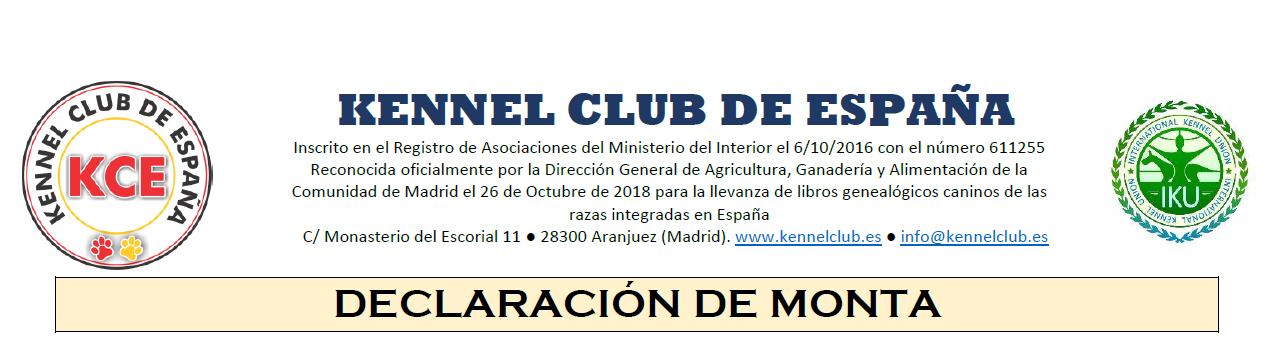 Nombre y Apellidos: DNI:  , Teléfono: , Calle: Población: , Provincia: , CP: , correo electrónico: Nombre:  Microchip: Fecha de nacimiento:  Número de Libro de Orígenes:  Raza:  Tamaño:  Color:  Sexo: Criador: Dirección del criador: Certifico que este ejemplar de Raza  reúne las características típicas de la Raza por lo que le declaro apto para su inscripción en el Anexo del Libro del Registro de Orígenes del Kennel Club de España.Ejemplar (seleccionar opción):  Apto para Compañía  Exposiciones  TrabajoReproductor Apto  No AptoEn , a 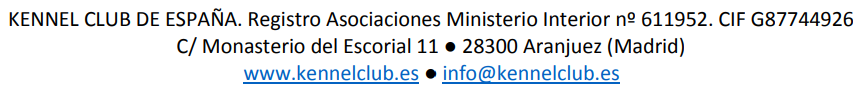 DATOS DEL SOLICITANTEDATOS DEL PERRODATOS DEL PERROFirmaEl pago debe hacerse en la cuenta IBAN ES31 0182 0929 7102 0157 7873